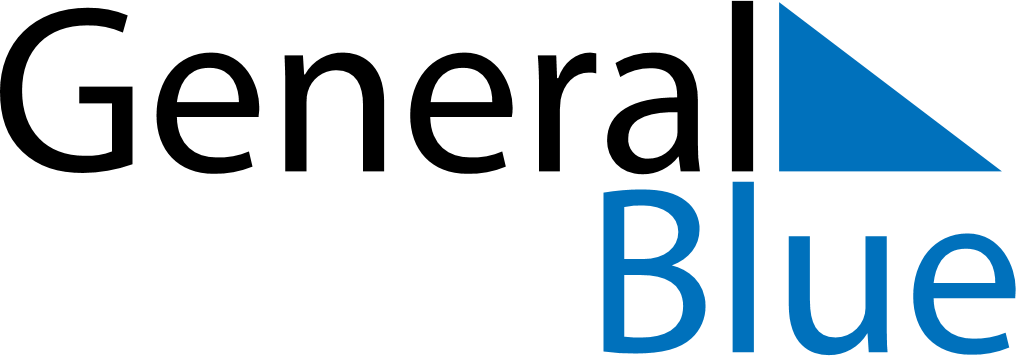 January 2025January 2025January 2025Christmas IslandChristmas IslandMONTUEWEDTHUFRISATSUN12345New Year’s Day67891011121314151617181920212223242526Australia Day2728293031Chinese New Year